BRUSSEL SPROUTS w/ BACONBRUSSEL SPROUTS w/ BACON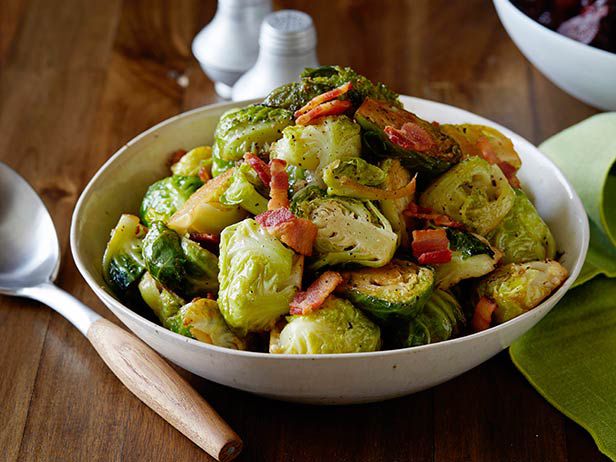 INGREDIENTSINGREDIENTS1 1/2 pounds fresh Brussels sprouts8 slices bacon1 teaspoon butter2 teaspoons olive oil4 cloves garlic, chopped1/2 cup reduced-sodium chicken broth1/4 teaspoon salt1/8 teaspoon ground black pepper2 teaspoons butterDIRECTIONSCut an 'X' in the core end of each Brussels sprout. Set sprouts aside.Place bacon in a large skillet and cook over medium-high heat, turning occasionally, until evenly browned, about 10 minutes; drain and cool on paper towels. Crumble.Heat 1 teaspoon butter and olive oil in a large skillet over medium heat; cook and stir garlic until golden brown, 3 to 5 minutes. Add Brussels sprouts; toss to coat. Stir in broth, salt, and black pepper; cover and cook until Brussels sprouts are tender, 12 to 14 minutes. Drain liquid from pan.Stir remaining 2 teaspoons butter into Brussels sprouts mixture until melted. Mix in bacon and serve.